Answer any FIVE of the following.						5x14=70Explain the importance of the study of Economics and Political Science for social workers.Define Poverty. Highlight the poverty alleviation schemes by Government of India.What is an economic system? Explain briefly the different types of economy.  Write short notes on: 	a) Unemployment                                    	b) Industrialization                                    	c) Micro FinanceWhat are the specific roles and duties of the President and Prime Minister in our political system?    Explain the concept of LPG with suitable examples.  How does urbanisation and industrialisation promote economic growth and development? 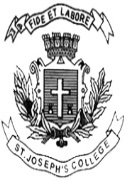 ST. JOSEPH’S COLLEGE (AUTONOMOUS), BANGALORE-27ST. JOSEPH’S COLLEGE (AUTONOMOUS), BANGALORE-27ST. JOSEPH’S COLLEGE (AUTONOMOUS), BANGALORE-27ST. JOSEPH’S COLLEGE (AUTONOMOUS), BANGALORE-27ST. JOSEPH’S COLLEGE (AUTONOMOUS), BANGALORE-27ST. JOSEPH’S COLLEGE (AUTONOMOUS), BANGALORE-27ST. JOSEPH’S COLLEGE (AUTONOMOUS), BANGALORE-27BSW – II SEMESTERBSW – II SEMESTERBSW – II SEMESTERBSW – II SEMESTERBSW – II SEMESTERBSW – II SEMESTERBSW – II SEMESTERSEMESTER EXAMINATION: APRIL 2019SEMESTER EXAMINATION: APRIL 2019SEMESTER EXAMINATION: APRIL 2019SEMESTER EXAMINATION: APRIL 2019SEMESTER EXAMINATION: APRIL 2019SEMESTER EXAMINATION: APRIL 2019SEMESTER EXAMINATION: APRIL 2019SW2318 – Basic Economic and Political  Concepts for Social WorkersSW2318 – Basic Economic and Political  Concepts for Social WorkersSW2318 – Basic Economic and Political  Concepts for Social WorkersSW2318 – Basic Economic and Political  Concepts for Social WorkersSW2318 – Basic Economic and Political  Concepts for Social WorkersSW2318 – Basic Economic and Political  Concepts for Social WorkersSW2318 – Basic Economic and Political  Concepts for Social WorkersTime- 2 1/2  hrsTime- 2 1/2  hrs     Max Marks-70     Max Marks-70     Max Marks-70This paper contains one printed page and one partPART - 1This paper contains one printed page and one partPART - 1This paper contains one printed page and one partPART - 1This paper contains one printed page and one partPART - 1This paper contains one printed page and one partPART - 1This paper contains one printed page and one partPART - 1This paper contains one printed page and one partPART - 1